О новых мерах государственной поддержки семей с детьми, направленных на поддержку рождаемости, в рамках национального проекта "Демография"С 01 июля 2019 годав Хабаровском крае центрами социальной поддержки населения ведется прием заявлений на предоставление:единовременной денежной выплаты в связи с рождением первого ребенка;регионального материнского (семейного) капитала в связи с рождением второго ребенка.Установленные меры поддержки распространяются на детей, рожденных начиная с 01 января 2019 года. Единовременная денежная выплата в связи с рождением первого ребенка в 2019 году установлена в размере 28 102 рубля.Для назначения единовременной выплаты к заявлению предоставляются: паспорт гражданина Российской Федерации или иной документ, удостоверяющий личность, место жительства на территории края;свидетельство о рождении ребенка.Региональный материнский (семейный) капитал в связи с рождением второго ребенка в 2019 году устанавливается в размере 135 907,8 рубля.Средства могут быть направлены:на оплату дошкольного образования (ясли, детский сад);на приобретение товаров и услуг, предназначенных для в любоесоциальной адаптации и интеграции в общество детей-инвалидов;      время со дняна уплату первоначального взноса по жилищному кредиту          рожденияили займу, а также погашение жилищных кредитов и займовребенкана приобретение, строительство жильяпо истечении 3 летна получение образования детьми       со дня рождения ребенкаПраво на региональный материнский (семейный) капитал имеют семьи, получившие государственный сертификат на федеральный материнский капиталДля получения регионального материнского (семейного) капитала к заявлению предоставляются:паспорт гражданина Российской Федерации или иной документ, удостоверяющий личность, место жительства на территории края; документы, подтверждающие рождение детей.Обратиться за предоставлением указанных мер государственной поддержки возможно как в центр социальной поддержки населения по месту жительства, так и в любой филиал многофункционального центра предоставления государственных и муниципальных услугhttps://mszn.khabkrai.ru/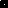 